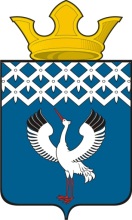  Российская Федерация         Свердловская областьГлава Байкаловского сельского поселения Байкаловского муниципального районаСвердловской областиПОСТАНОВЛЕНИЕот 22.11.2021 года   № 310-п       с. БайкаловоОб утверждении реестра (карты) коррупционных рисков при осуществлении закупок товаров, работ, услуг для обеспечения муниципальных нужд и плана (реестра) мер, направленных на минимизацию коррупционных рисков, возникающих при осуществлении закупок в Администрации Байкаловского сельского поселения Байкаловского муниципального района Свердловской областиВ целях реализации работы, направленной на выявление и минимизацию коррупционных рисков при осуществлении закупок товаров, работ, услуг для обеспечения государственных или муниципальных нужд, осуществляемых в соответствии с Федеральным законом от 5 апреля 2013 года N 44-ФЗ "О контрактной системе в сфере закупок товаров, работ, услуг для обеспечения государственных и муниципальных нужд", руководствуясь методическими рекомендациями по выявлению и минимизации коррупционных рисков при осуществлении закупок товаров, работ, услуг для обеспечения государственных и муниципальных нужд, разработанными Министерством труда и социальной защиты Российской Федерации постановляю:1. Утвердить реестр (карту) коррупционных рисков, возникающих при осуществлении закупок в Администрации Байкаловского сельского поселения Байкаловского муниципального района Свердловской области (далее - Администрация)(Приложение 1).2. Утвердить план (реестр) мер, направленных на минимизацию коррупционных рисков, возникающих при осуществлении закупок в Администрации)(Приложение 2).       3. Настоящее постановление разместить на официальном сайте Байкаловского сельского поселения  www.bsposelenie.ru.  4. Контроль за исполнением настоящего Постановления оставляю за собой.Глава Байкаловского сельского поселенияБайкаловского муниципального района Свердловской области                                                              Д.В.ЛыжинПриложение 1 кПостановлению главы Байкаловского сельского поселения Байкаловского муниципального района Свердловской областиот 22.11. 2021 г. N 310-пРеестр (карта)коррупционных рисков, возникающих при осуществлении закупокв Администрации Байкаловского сельского поселения Байкаловского муниципального района Свердловской областиПриложение 2 кПостановлению главы Байкаловского сельского поселения Байкаловского муниципального района Свердловской областиот 22.11. 2021 г. N 310-пПлан (реестр)мер, направленных на минимизацию коррупционных рисков,возникающих при осуществлении закупок в в Администрации Байкаловского сельского поселения Байкаловского муниципального района Свердловской областиN п/пКраткое наименование коррупционного рискаОписание возможной коррупционной схемыНаименование должностей служащих (работников), которые могут участвовать в реализации коррупционной схемыМеры по минимизации коррупционных рисковМеры по минимизации коррупционных рисковN п/пКраткое наименование коррупционного рискаОписание возможной коррупционной схемыНаименование должностей служащих (работников), которые могут участвовать в реализации коррупционной схемыРеализуемыеПредлагаемые1.обоснование начальных (максимальных) цен контрактовпри подготовке обоснования начальной (максимальной) цены контракта необоснованно завышена (занижена) начальная (максимальная) цена контрактаСпециалисты, ответственные за осуществление закупокобязательное обоснование начальных (максимальных) цен контрактов, включая обоснование при закупке с единственным поставщиком (подрядчиком, исполнителем)проведение мониторинга цен на товары, работы и услуги в целях недопущения завышения начальных (максимальных) цен контрактов при осуществлении закупки2.выбор способа размещения заказаискусственное дробление закупки на несколько отдельных с целью упрощения способа закупкиСпециалисты, ответственные за осуществление закупокнедопустимость необоснованного дробления закупок, влекущего за собой уход от конкурентных процедурпроведение мониторинга на предмет выявления неоднократных закупок однородных товаров, работ, услуг3.подготовка документации на осуществление закупки товаров, работ, услугустановление необоснованных преимуществ для отдельных лиц при осуществлении закупок товаров, работ, услугСпециалисты, ответственные за осуществление закупокустановление единых требований к участникам закупки, соблюдение правил описания закупкизапрет на умышленное, неправомерное включение в документацию о закупках условий, ограничивающих конкуренциюN п/пНаименование меры по минимизации коррупционных рисковКраткое наименование минимизируемого коррупционного рискаСрок (периодичность) реализацииОтветственный за реализацию служащий (работник)Планируемый результат1.Запрет искусственного дробления закупкиВыбор способа размещения заказапостоянноСпециалисты, участвующие в осуществлении закупокМинимизация коррупции2.Ограничение возможности специалистам, ответственным за осуществление закупок получать какие-либо выгоды от проведения закупокОценка заявок и выбор поставщикапостоянноСпециалисты, участвующие в осуществлении закупокМинимизация коррупции3.Разъяснение понятия аффилированности, установление требований к разрешению выявленных ситуаций аффилированностиОценка заявок и выбор поставщикапостоянноСпециалисты, на которых возложены функции, связанные с предупреждением коррупции при осуществлении закупокМинимизация коррупции4.Обязанность участников добровольно представлять информацию о цепочке собственников, справку о наличии конфликта интересов и (или) связей, носящих характер аффилированностиОценка заявок и выбор поставщикапостоянноСпециалисты, на которых возложены функции, связанные с предупреждением коррупции при осуществлении закупокМинимизация коррупции5.Ограничение возможности работникам, ответственным за закупки, предоставлять кому-либо сведения о ходе закупок, проводить не предусмотренные переговоры с участникамиОценка заявок и выбор поставщикапостоянноСпециалисты, участвующие в осуществлении закупокМинимизация коррупции